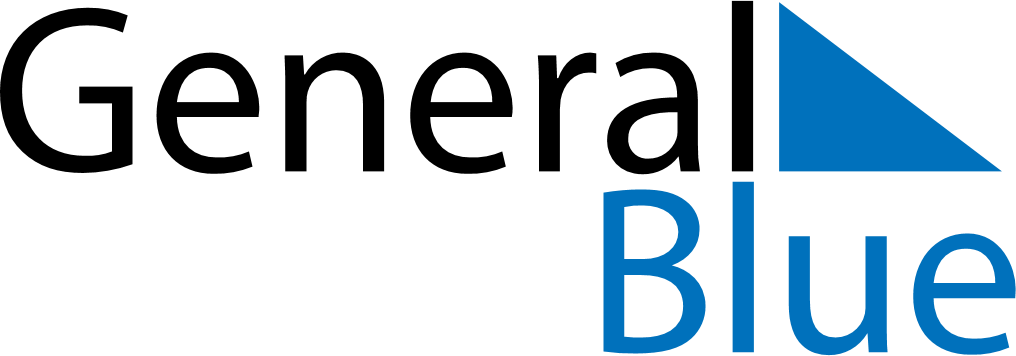 Weekly CalendarSeptember 12, 2021 - September 18, 2021Weekly CalendarSeptember 12, 2021 - September 18, 2021Weekly CalendarSeptember 12, 2021 - September 18, 2021Weekly CalendarSeptember 12, 2021 - September 18, 2021Weekly CalendarSeptember 12, 2021 - September 18, 2021Weekly CalendarSeptember 12, 2021 - September 18, 2021SUNDAYSep 12MONDAYSep 13TUESDAYSep 14WEDNESDAYSep 15THURSDAYSep 16FRIDAYSep 17SATURDAYSep 18